Alamosa Chamber Monthly Networking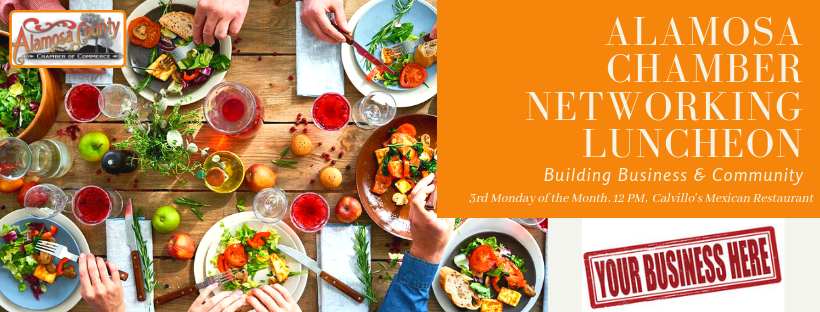 Luncheon Presenter ApplicationPresenter Name: _________________________________________________________________________ Company Name: _________________________________________________________________________ Email: ________________________________________________ Phone: __________________________General Presenter Guidelines:  Chamber Networking Luncheons are to focus on professional and personal development or other business-related benefit for attendees Presenters will be chosen based on their applications. Please note that there will not be enough available dates to accommodate all eligible members.  Presenter must be a current Chamber member during application and presentation time.  Luncheons occur on the third Wednesday of every month during the lunch hour from 12 p.m. to 1 p.m. upstairs at Calvillos. Luncheon presentations are not intended as an opportunity to simply market your specific company and/or its services, but rather are intended to educate and inform attendees on relevant topics. The Chamber will charge a fee to event attendees. This fee will not be applied to the presenter.Proposed Topic/Title: (may list several options if applicable) _______________________________________________________________________________________ Outline the main points of your presentation (attach additional sheets if needed): _______________________________________________________________________________________ _______________________________________________________________________________________ _______________________________________________________________________________________ Outline the “take away” skill/tool/piece of knowledge that attendees will leave with after your presentation: _______________________________________________________________________________________ _______________________________________________________________________________________ Please circle months of interest: (Held the third Wednesday of every month from 12 p.m. to 1 p.m.) January    February    March    April    May     June     July    August    September    October    November   December I have read and accept the general presenter guidelines to be a Chamber Networking Luncheon presenter:Print Name: _______________________________     Signature: ______________________________________